                                                                                                                                                                                                                                                                                                                                                                                                                                                                                                                                                                                                                                                                                                          ПРОТОКОЛ № 4заседания научно-методического совета ВГСПУот 18 мая 2015г.Председатель научно-методического совета  	Жадаев Ю.А., проректор по учебной работе, кандидат педагогических наук, доцент.Секретарь совета                  Шулико О.В., секретарь руководителяПрисутствовали	21 член научно-методического совета и директора институтов, деканы факультетов, зав. кафедрами (всего 67 человек)Повестка дня:1. Особенности разработки паспорта и программы формирования компетенции у студентов при разработке ОПОП в соответствии с ФГОС ВО.   Докладчик: М.Ю.Чандра, доцент кафедры педагогики.2.  Анализ  требований 	Порядка	организации и осуществления образовательной деятельности по образовательным программам высшего образования - программам бакалавриата, программам специалитета, программам магистратуры (утв. приказом Министерства образования и науки РФ от 19 декабря 2013 г. N 1367).Докладчик: Е.В.Орлова, начальник учебного управления.3. Разное.- о расчете учебной нагрузки на 2015/16 учебный  год;- о проведении аттестации ППС в июне 2015 год.;- о проведении конкурсного отбора на должности ППС в 2015 год.- о формировании ОПОП в соответствии с требованиями обновленных ФГОС ВО с целью выставления на сайт университета.Докладчик: Ю.А.Жадаев., проректор по учебной работе, кандидат педагогических наук, доцент.1. 	СЛУШАЛИ: Чандра М.Ю., доцента кафедры педагогики об особенности разработки паспорта и программы формирования компетенции у студентов при разработке ОПОП в соответствии с ФГОС ВО.   В своем докладе Маргарита Юрьевна отметила, что паспорт и программа формирования компетенции позволяет:1) систематизировать информацию о структуре компетенции, уровнях ее сформированности, применяемых образовательных технологиях и системе оценочных средств;2) установить междисциплинарные связи и закрепить ответственность между кафедрами, дисциплинами, ППС (доля вклада в формирование компетенции);3) определить структурно-логическую последовательность изучения дисциплин и прохождения практик;4) разработать согласованные учебные программы дисциплин, практик и ГИА;5) гарантировать внешним заинтересованным сторонам выполнение требований ФГОС 3 +В общей структуре (макете) ОПОП вуза паспорт компетенции и программа ее формирования представляют собой единый документ, содержащий в соответствии с названием две составные части (паспорт и программа), который разрабатывается на каждую компетенцию ОПОП в отдельности. Педагогическое образование (магистратура)1) Общекультурные (ОК-1, ОК-2, ОК-3, ОК-4, ОК-5)-обязательные;2) Общепрофессиональные (ОПК-1, ОПК-2, ОПК-3, ОПК-4)- обязательные;3) Профессиональные: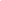 Педагогическая (ПК-1, ПК-2, ПК-3, ПК-4)- право выбора (в соответствии с видами проф. деятельности, к которым готовится выпускник);научно-исследовательская(ПК-5, ПК-6) -право выбора (в соответствии с видами проф. деятельности, к которым готовится выпускник);проектная (ПК-7, ПК-8, ПК-9, ПК-10) -право выбора (в соответствии с видами проф. деятельности, к которым готовится выпускник);методическая(ПК-11, ПК-12)- право выбора (в соответствии с видами проф. деятельности, к которым готовится выпускник);управленческая (ПК-13, ПК-14, ПК-15, ПК-16)- право выбора (в соответствии с видами проф. деятельности, к которым готовится выпускник);культурно-просветительская (ПК-17, ПК-18, ПК-19, ПК-19, ПК-20, ПК-21)- право выбора (в соответствии с видами проф. деятельности, к которым готовится выпускник).  4) Специальные (СК-1, СК-2)-не обязательные.Паспорт компетенции – это обоснованная совокупность вузовских требований к структуре компетенции  и уровню ее сформированности у студента по окончанию освоения ОПОП.Программа формирования компетенции – это обоснованная совокупность вузовских требований  к структуре компетенции  и уровню ее сформированности у студента по окончанию освоения ОПОП.Чандра М.Ю. сообщила, что в паспорте и программе формирования компетенции должны содержаться ответы на вопросы:1. Какова структура компетенции?2. Как (при помощи каких образовательных технологий) можно сформировать компетенцию в условиях вуза? 3. Как (с помощью каких оценочных средств) можно оценивать уровень сформированности компетенции у студентов? Паспорт и программа формирования компетенции состоит из двух разделов:1 раздел – «Паспорт компетенции»: 1.1. Основные сущностные характеристики компетенции.1.2. Место и значимость компетенции в совокупном ожидаемом результате образования выпускника1.3. Структура компетенции.1.4. Уровни сформированности компетенции. 2 раздел – «Программа формирования компетенции»: 2.1. Содержание образования, необходимое для формирования компетенции.2.2. Образовательные технологии формирования компетенции.2.3. Календарный график формирования компетенции.2.4. Матрица оценки сформированности компетенции у студентов.ПАСПОРТ КОМПЕТЕНЦИИ:1.1.   Определение, содержание и основные сущностные характеристики компетенции 	Под компетенцией  ___ «______________»	                        	(индекс)    (наименование компетенции)                                                                                                                           понимается: _______________________________________________________________________________________________________________________________________________________________________________________________________________________________________________________________Маргарита Юрьевна привела примеры :(проф. Н.М. Борытко):1.1. Определение, содержание и основные сущностные характеристики компетенции 	Под компетенцией  ПК-10 «Готовность проектировать содержание учебных дисциплин, технологии и конкретные методики обучения» понимается готовность выпускника магистратуры осуществлять проектную деятельность, что предполагает проектирование содержания новых дисциплин и элективных курсов, а также технологий и методик обучения.(проф. М.В. Корепанова, доц. М.Ю. Чандра):1.1. Определение, содержание и основные сущностные характеристики компетенции 	Под компетенцией  ПК-15 «Готовность организовывать командную работу для решения задач развития организаций, осуществляющих образовательную деятельность, реализации экспериментальной работы» понимается готовность выпускника магистратуры использовать профессиональные знания, умения и опыт для управления командами, осуществляющими экспериментальную работу по определению стратегии развития образовательной организации (миссии, видения, политики, стратегических целей) и решению задач ее развития .(проф. А.Н. Сергеев):1.1. Определение, содержание и основные сущностные характеристики компетенции Под компетенцией СК-1 «Готов изучать научные основы фундаментальной и прикладной информатики, оценивать и выбирать информационные технологии для создания и применения информационных систем и сервисов для сферы образования» понимается готовность выпускника магистратуры использовать профессиональные знания и умения по оценке и выбору информационных технологий для создания и применения информационных систем и сервисов для сферы образования, готовность осуществления профессионального самообразования и личностного роста в аспекте изучения научных основ фундаментальной и прикладной информатики.Пример СК для бакалавриата:Специальные компетенции идентифицируют профессиональную деятельность будущего педагога в конкретной предметной областиСК-1 конкретизирует область предметной подготовки 		Примеры формулировки: «способность использовать знания в области теории и практики (русского языка/математики и т.д.) для постановки и решения профессиональных задач», «готовность к применению (биологического/литературного и т.д.) знания в своей профессиональной деятельности». СК-2 охватывает область методики преподавания предмета 	Примеры формулировки: «готовность применять современные технологии в области методики обучения (биологии/математике/русскому языку и т.д.) для решения профессиональных задач» или «способность использовать технологии в области методики обучения (физике/химии и т.д.) в современной школе для решения профессиональных задач»1.1.   Определение, содержание и основные сущностные характеристики компетенции 	Под компетенцией  СК-2 «готовность применять современные технологии в области методики обучения русскому языку для решения профессиональных задач»   понимается  способность выпускника (будущего учителя русского языка) ставить и решать профессиональные задачи обучения, воспитания и развития учащихся основной и старшей школы средствами предметной области «русский язык»; использовать современные методы, формы и  образовательные технологии обучения русскому языку в соответствии с образовательными потребностями и возможностями обучающихся.Маргарита Юрьевна пояснила, как описать результаты обучения:1. Результаты обучения следует представить таким образом, чтобы их можно было оценивать. 2. Каждый результат обучения должен начинаться с глагола действия, за которым следует фраза, описывающая контекст. Например: уметь + разрабатывать + план воспитательной работы класса. 3. Используйте только один глагол для каждого результата обучения.Представила возможные варианты представления результатов образования в терминах «знать»:основные понятия…, закономерности…, принципы…, содержание…, концепции…, идеи…, цели…, задачи…, функции…, подходы…, направления…, проблемы…, исторический аспект…, современное состояние…, зарубежный/отечественный опыт…, классификации…, свойства…, методы…, приемы…, виды…, типы…, структуру…, элементы…, факты…, процессы…, условия…, требования…, правила…, этапы…, порядок…, периоды…, особенности…, компоненты…, критерии…, показатели…, модели…, формулы…, программы…, процедуры…, технологии…, методики…, способы…, алгоритм… и т.д.Возможные варианты представления результатов образования в терминах «уметь»:определять…, сравнивать…, анализировать…, различать…, соотносить…, систематизировать…, разрабатывать…, классифицировать…, конструировать…, создавать…, проводить…, проверять…, применять…, действовать…, преобразовывать…, использовать…, изменять…, распознавать…, проектировать…, прогнозировать…, вычислять…, рассчитывать…, участвовать…, контролировать…, диагностировать…, обрабатывать…, оценивать…, обосновывать…, моделировать…, решать…, проводить…, выбирать…, расшифровывать…, выражать…, формулировать…, обобщать…,  исследовать.., изображать…, употреблять…, воспроизводить…, аргументировать…, объяснять…, изменять…, управлять…, организовывать…, ранжировать…, критиковать…, доказывать…, оспаривать…, защищать…, исполнять…, демонстрировать…, использовать…, программировать…, инсценировать…, консультировать…и т.д.Возможные варианты представления результатов образования в терминах «владеть»:личностным опытом…, мотивом…, способностью…, методологией…, техникой…, алгоритмом…,методикой…, методом…, технологией…, способом…, приемом…, навыком…, средством…, системой… и т.д.Маргарита Юрьевна Чандра  привела примеры структуры компетенции :-профессора  Е.И. Сахарчук  ОК-2 «Готовность действовать в нестандартных ситуациях, нести социальную и этическую ответственность за принятые решения»;-доцента  М.Ю. Чандра. Структура компетенции  СК-1 (маг. программа «Мониторинг качества образования»)Чандра М.Ю. озвучила характеристику уровней сформированности компетенции:порогового (базового), соответствующего отметке «удовлетворительно», как обязательного уровня по отношению ко всем выпускникам. Пороговый уровень предполагает отражение тех ожидаемых результатов, которые определяют минимальный и достаточный набор знаний, умений и опыта профессиональной деятельности для решения типовых профессиональных задач в соответствии с уровнем квалификации «бакалавр», «специалист», «магистр»; повышенного, соответствующего отметке «хорошо», который превосходит пороговый уровень по одному или нескольким существенным признакам. Повышенный уровень предполагает способность выпускника вуза самостоятельно использовать потенциал интегрированных знаний, умений и опыта для решения профессиональных задач повышенной сложности с учетом существующих условий; высокого, соответствующего отметке «отлично», который превосходит пороговый уровень по всем существенным признакам, предполагает максимально возможную выраженность компетенции. Высокий уровень предполагает способность выпускника творчески решать любые профессиональные задачи, определённые в рамках формируемой деятельности, самостоятельно осуществлять поиск новых подходов для решения профессиональных задач, комбинировать и преобразовывать ранее известные способы решения профессиональных задач применительно к существующим условиямПример: Пороговый уровень сформированности СК-1 «готовность к организации мониторинга качества образовательного процесса»Магистрант: имеет теоретические представления о мониторинге качества образовательного процесса: знает терминологию, называет функции, виды, методы и современные технологии;разрабатывает по образцу диагностический инструментарий для проведения мониторинга качества образовательного процесса с помощью различных методов (педагогическое тестирование, анкетирование, рейтинговая система);может организовать мониторинг качества образовательного процесса по четко заданному алгоритму действий с помощью различных методов (педагогическое тестирование, анкетирование, рейтинговая система), обработки и анализа его результатов Пример: Повышенный уровень сформированности СК-1 «готовность к организации мониторинга качества образовательного процесса»Магистрант:демонстрирует знания теоретических основ мониторинга качества образовательного процесса: называет представителей различных научных школ, оперирует специальной научной терминологией, дает сравнительную характеристику современным и традиционным методам и технологиям, выделяет их преимущества и недостатки;самостоятельно разрабатывает диагностический инструментарий для проведения мониторинга качества образовательного процесса с помощью различных методов (педагогическое тестирование, анкетирование, рейтинговая система); может самостоятельно разработать программу мониторинга качества образовательного процесса применительно к существующим условиям и реализовать ее с помощью различных методов (педагогическое тестирование, анкетирование, рейтинговая система), разработать шкалу оценки результатов мониторинга, провести их обработку и предложить корректирующие меры по улучшению ситуации Пример: Высокий уровень сформированности СК-1 «готовность к организации мониторинга качества образовательного процесса»Магистрант:демонстрирует знания теоретико-методологических основ мониторинга качества образовательного процесса: знание методологических подходов, используемых к исследованию проблемы мониторинга в сфере образования, различных научных концепций и представителей научных школ; имеет собственное авторское видение решения проблемы; легко оперирует специальной научной терминологией; критически подходит к анализу традиционных и современных методов и технологий мониторинга качества образовательного процесса;использует креативный подход при разработке диагностического инструментария для проведения мониторинга качества образовательного процесса: самостоятельно создает систему (модель, структуру) мониторинга применительно к существующим условиям с помощью интеграции различных методов (педагогическое тестирование, анкетирование, рейтинговая система и др.), проводит экспертизу качества разработанного диагностического инструментария; предлагает новые подходы к организации мониторинга качества образовательного процесса, может разработать инновационную программу мониторинга качества образовательного процесса применительно к существующим условиям и организовать ее реализацию, разработать критериальную базу для оценки результатов мониторинга, систему обработку данных, провести анализ полученных результатов и осуществить выбор оптимального решения по улучшению качества образовательного процесса Маргарита Юрьевна озвучила  программу формирования компетенции:
- Содержание образования (на примере СК-1 (маг. программа «Мониторинг качества образования»)- Образовательные технологии;Чандра М.Ю. отметила календарный график формирования компетенции, матрицу оценки сформированности компетенции.Вопросы:Перечень документов выставляемых на официальный сайт?Сроки предоставления паспорта и программы формирования компетенции?2. СЛУШАЛИ: Орлову Е.В., начальника учебного управления, об анализе  требований порядка организации и осуществления образовательной деятельности по образовательным программам высшего образования - программам бакалавриата, программам специалитета, программам магистратуры (утв. приказом Министерства образования и науки РФ от 19 декабря 2013 г. N 1367).Елена Викторовна  озвучила виды деятельности:Виды профессиональной деятельности, к которым готовятся выпускники, освоившие программу магистратуры (бакалавриата): ….При разработке и реализации программы магистратуры (бакалавриата) организация ориентируется на конкретный вид (виды) профессиональной деятельности, к которому (которым) готовится магистр (бакалавр), исходя из потребностей рынка труда, научно-исследовательских и материально-технических ресурсов организации.Орлова Е.В. прокомментировала порядок  организации и осуществления образовательной деятельности по ОП высшего образования – программам Б, С и М  (Приказ №1367 от 19.12.2013):П.10 Базовая часть образовательной программы является обязательной вне зависимости от направленности образовательной программы, обеспечивает формирование у обучающихся компетенций, установленных образовательным стандартом, и включает в себя:дисциплины (модули) и практики, установленные образовательным стандартом (при наличии таких дисциплин (модулей) и практик);дисциплины (модули) и практики, установленные организацией;итоговую (государственную итоговую) аттестацию.ФГОС ВОП.6.6. В Блок 3 «Государственная итоговая аттестация» входит защита выпускной квалификационной работы, включая подготовку к к защите и процедуру защиты, а также подготовка к сдаче и сдача государственного экзамена (если организация включила государственный экзамен в состав государственной итоговой аттестации).Во ФГОС ВО не определен перечень компетенций, выносимых на ГИА!ПОРЯДОК организации и осуществления образовательной деятельности по ОП высшего образования – программам Б, С и М  (Приказ №1367 от 19.12.2013)П. 22. Фонд оценочных средств для итоговой (государственной итоговой) аттестации включает в себя:перечень компетенций, которыми должны овладеть обучающиеся в результате освоения образовательной программы;описание показателей и критериев оценивания компетенций, а также шкал оценивания;типовые контрольные задания или иные материалы, необходимые для оценки результатов освоения образовательной программы;методические материалы, определяющие процедуры оценивания результатов освоения образовательной программы.Отсутствие нормативов:Целочисленность составляющих ОПОПМинимальный объем трудоемкости дисциплины (2 з.е.)Максимальная еженедельная общая нагрузка обучающегося (54 час)Аудиторная нагрузка (27 час) Продолжительность каникул (7-10 недель)  6. Количество зачетов и экзаменов в год (10 экз, 12 зач)Постановили: Учесть особенности разработки паспортов и программ формирования общекультурных, общепрофессиональных, профессиональных и специальных (при наличии) компетенций в ходе переработки ОПОП.Обеспечить своевременную разработку паспортов и программ формирования общекультурных, общепрофессиональных, профессиональных и специальных (при наличии) компетенций по актуализированным ФГОС ВО.Ответственные: деканы/директора институтов, зав. кафедрами.Срок исполнения: до 30.06.2015г. Выполнить переработку ОПОП в соответствии с требованиями п. 10. и п. 22 Порядка организации и осуществления образовательной деятельности по образовательным программам высшего образования - программам бакалавриата, программам специалитета, программам магистратуры в части:-  обеспечения наличия формируемых компетенций, установленных соответствующим ФГОС ВО в базовой части ОПОП;- наличия компетенций которыми должны овладеть обучающиеся в результате освоения образовательной программы в фондах оценочных средств  государственной итоговой аттестации.Ответственные: деканы/директора институтов, зав. кафедрами.Срок исполнения: до 01.09.2015г. Спланировать выделение необходимого объема аудиторной учебной нагрузки по реализуемым образовательным программа для закрепления ее за практикоориентированными кафедрами на 2015/16 учебный год в соответствии с требованиями действующих ФГОС ВО(ВПО).Ответственные: деканы/директора институтов, зав. кафедрами.Срок исполнения: до 25.05.2015г.3.РазноеВыступил: Жадаев Ю.А.., проректор по учебной работе. Юрий Анатольевич озвучил: - о расчете учебной нагрузки на 2015/16 учебный  год;- о проведении аттестации ППС в июне 2015 год.;- о проведении конкурсного отбора на должности ППС в 2015 год.- о формировании ОПОП в соответствии с требованиями обновленных ФГОС ВО с целью выставления на сайт университета.Председатель научно-методического совета    					Ю.А.ЖадаевСекретарь 								 О.В.Шулико